K4 – DKK – 1.2.01Milí studenti, nejprve si zopakujeme maturitní otázku Knižní kultura v období starověku, test naleznete zde: (Vycházejte prosím z textu, který jsem vám minulý týden posílala, nehledejte odpovědi na wikipedii)https://forms.gle/aajo25JDAmqYaLDq6 A pak si vyplňte pracovní listy ke knižní kultuře středověku, nemusíte posílat, připravte si je na následující on-line hodinu. Stačí vyplnit do úkolu č. 19 včetně.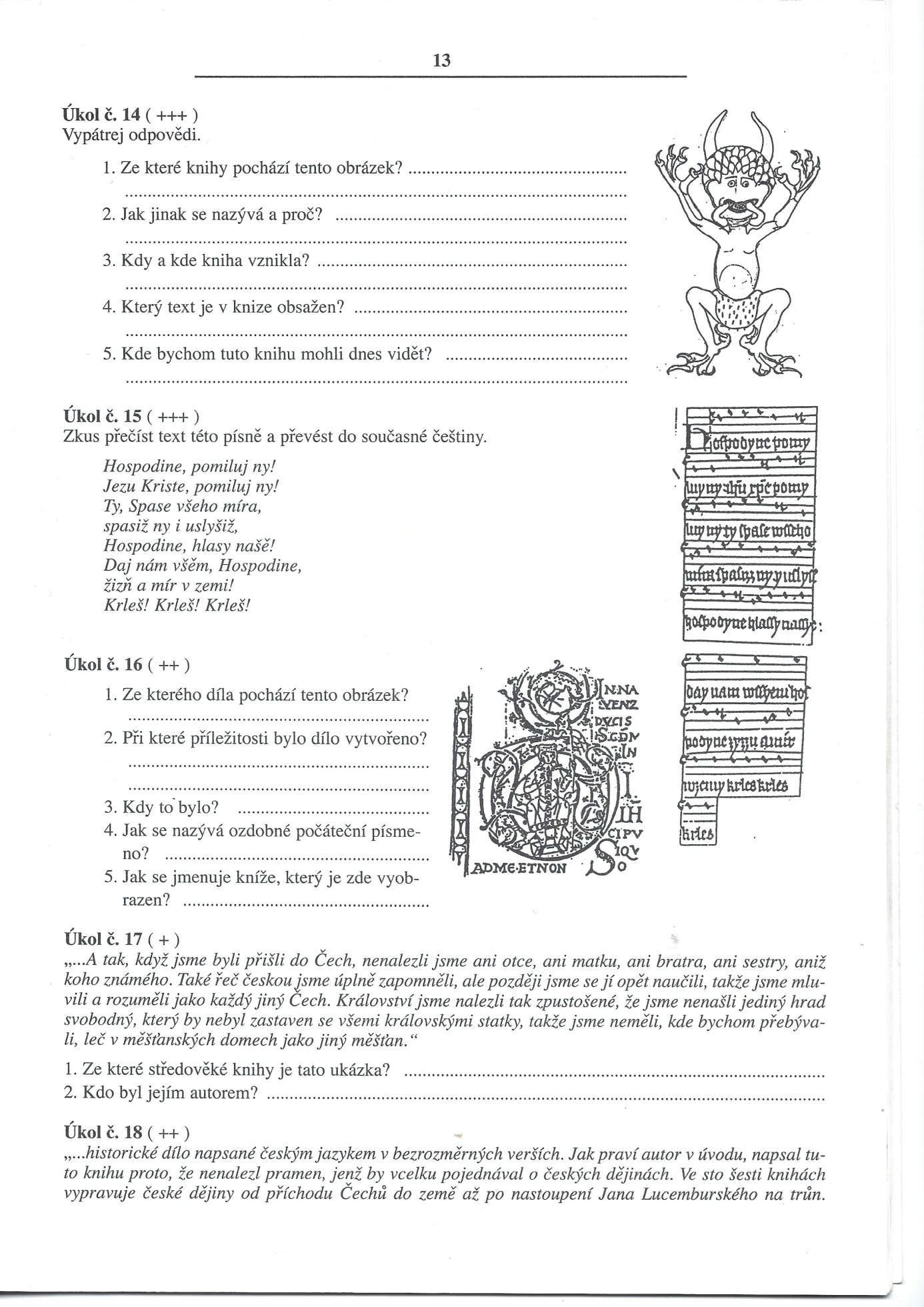 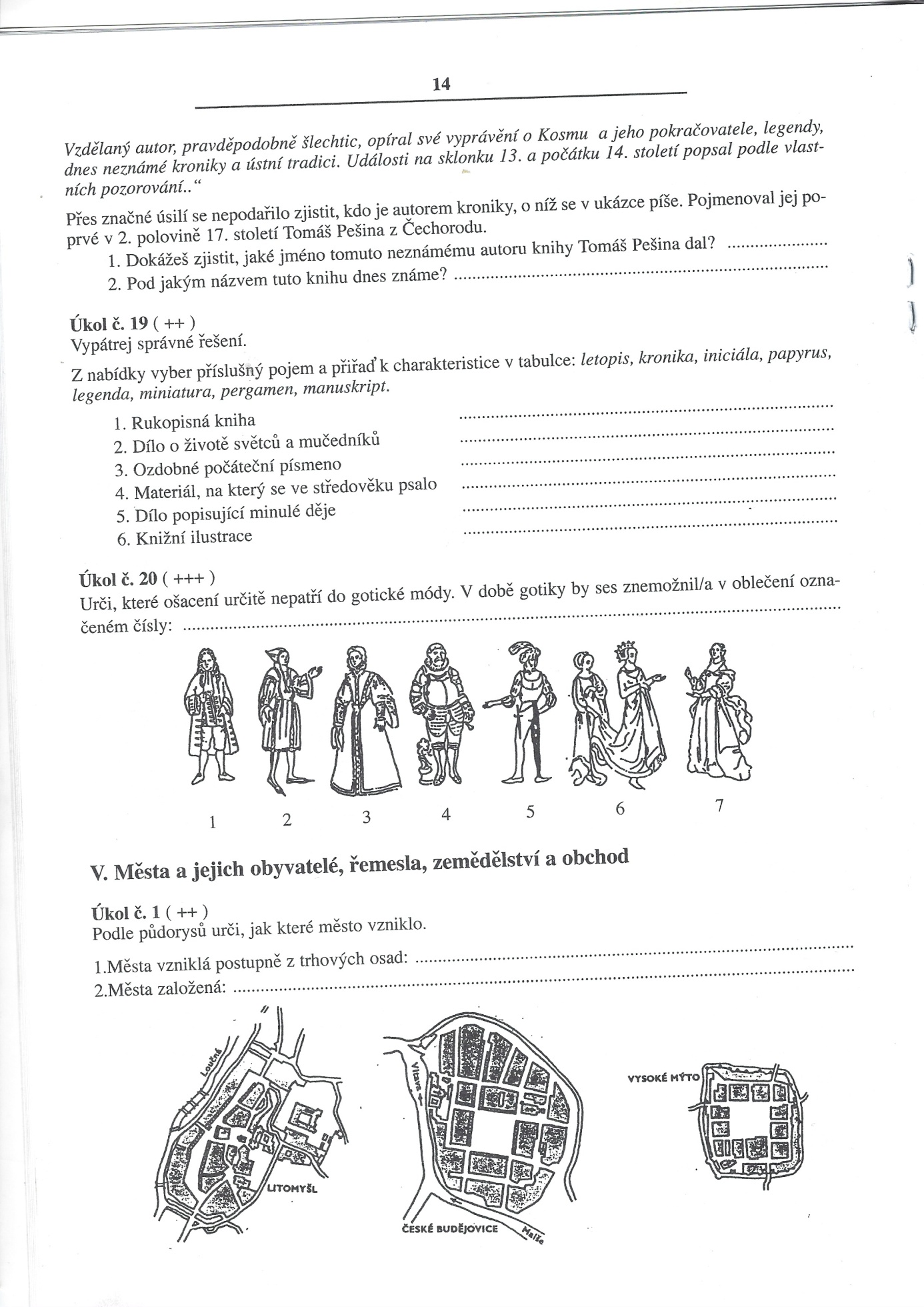 